St. Jeanne Jugan
Ministry With Elders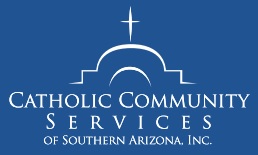 Lead Volunteer Training
Registration FormName							Parish						Address														Phone #							Email							
Please indicate your Preference* for attending:Saturday, October 31st from 10AM to 3PM at Catholic Community Services, 140 W. Speedway, Tucson, AZFirst ChoiceSecond ChoiceCannot attendSaturday, November 7th from 10AM to 3PM at Pio Decimo Center, 848 S. 7th Avenue, Tucson, AZFirst ChoiceSecond ChoiceCannot attend*Please Note: there will be Two Identical Trainings offered. Space will be limited with a minimum goal of 20 participants at both sessions. If the minimum goal is not met, the sessions will be consolidated to the date that has the most attendees RSVP’d by the deadline of Friday, October 23, 2015.
													Short Survey of Currently-Served Facilities by your parish Nursing Home Outreach     Assisted Living/Group Homes     Hospital       Hospice      Homebound   
Names of facilities served by your volunteers and dates/frequency of visits (example: University Medical Center, weekly on Wednesdays, bi-weekly, monthly, etc.):																																																																																					Please return Registration Form and Survey by Friday, October, 23rd, 2015
ATTN: Manny Guzman, Ministry with Elders, ManuelG@ccs-soaz.org
or by mail to 140 W. Speedway Blvd, Suite 230 Tucson, AZ 85705 or via fax (520) 770-8514